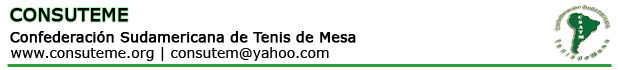                                                                                    DONIC ARGENTINA MAIN SPONSOR 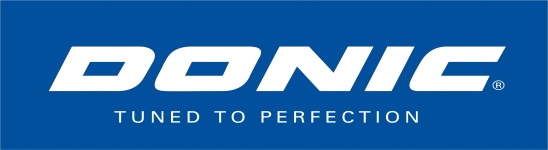                     BASES CONCURSO JJOO RIO 2016ACEPTACION DE BASES: la participación en el concurso por los interesados implica la aceptación de todas las bases y condiciones de participación sin derecho a controversia.FECHAS DE INICIO Y CIERRE: el concurso de pronósticos se inicia el 6 de junio y se cierra el 5 de agosto  de 2016.FORMULARIO DE PARTICIPACION : todos los interesados deben integrar el formulario del concurso en todas sus partes y enviarlo a consutemeRio2016@gmail.com denominando el archivo que envíen  con el NOMBRE YAPELLIDO DEL PARTICIPANTE. PARTICIPACION UNITARIA: Solo se podrá enviar UN SOLO FORMULARIO por cada participante y dirección de correo electrónico. PUEDE PARTICIPAR CUALQUIER PERSONA DE CUALQUIER PAIS.- OTORGAMIENTO DE PUNTAJE: ganará el concurso la o las personas que obtenga mayor cantidad de aciertos considerando nombres de atletas y ubicación entre 1° y 16° puestos ( ej. 1 punto quien acierta el Puesto 5 , otro punto quien acierta el Puesto 14, etc. etc.  ) A tales efectos, para citar ejemplos,  se considerarán ganadores de los Puestos 5° y 9° quienes perdieron en cuartos y octavos de final , y asi sucesivamente. ES CONDICION EXCLUYENTE PARA SER GANADOR  haber elegido acertadamente los TRES PRIMEROS PUESTOS  de ambas pruebas individuales. Recién a partir de estos seis aciertos se seguirán sumando puntos de otros puestos adjudicándose el triunfo quien/es sumen más puntos. . PREMIO: U$$ 1.000 ( DOLARES MIL ) . Se entregará al ganador o en partes iguales a los ganadores. El pago se hará en mano o por transferencia bancaria según corresponda antes del 30 de setiembre  de 2016.-JUNTA ESCRUTADORA Y JURADO:  los procesos del concurso y sus resultados  serán auditados conjuntamente por el presidente de la ConSuTeMe Sr. Néstor J- Tenca , sus Vicepresidentes Sres. Benjamín Real, Henry Reimberg y Marcia Bonilla y el Secretario/Tesorero Sr. Eduardo Benitez , cuyas decisiones serán inapelables. PUBLICIDAD : para garantizar la máxima transparencia TODOS LOS PRONOSTICOS  serán puestos a conocimiento de los participantes a través de un link a Google Drive que será informado oportunamente. La participación comprende la autorización que cada pronóstico sea subido de la forma establecida.-Néstor J. Tenca                          Eduardo Benitez  Presidente                               Secretario/Tesorero